Shelbyville ISDSchool MenuElementary2018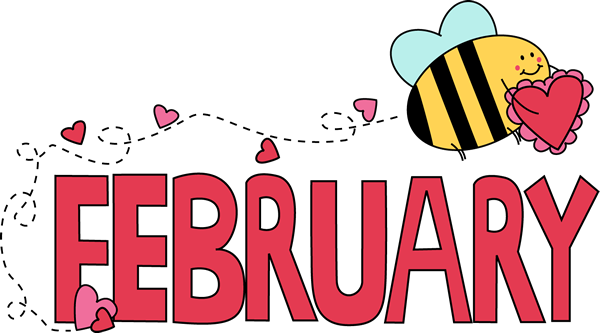 2018201820182018936-598-7363MondayTuesdayWednesdayThursdayFridaywww.shelbyville.k12.tx.us1  Breakfast Pizza2  DonutsBreakfast Served DailySalisbury SteakRice & GravyEnglish PeasFruit / Wheat RollMilk ChoiceChili Cheese PieRanch Style BeansCarrot Sticks / ranchFruit CupMilk Choice5  Sausage Pancake 6 Cinnamon Toast7   Waffles8   Donuts9     MuffinsChoice of breakfast entrée or assorted cereal, juice or fruit, 1% milk or fat-free chocolate milkSteak FingersMashed PotatoesGreen BeansFruit / Wheat BreadMilk ChoiceSoft TacosRefried BeansSteamed CornFruit CupMilk ChoiceBBQ Mc RibScalloped PotatoesBlack-eyed PeasFruit Cup Wheat BreadMilk ChoiceDragon BurgersBaked FriesLettuce, tomato ,picklesBroccoli NormandyFruit Milk Choice Beefy Nachos Pinto Beans Celery Sticks /ranch Fruit Cup Milk Choice12  Kolaches13  Breakfast Pizza14   Donuts15  Bacon & Biscuit16  Sausage PancakeLunchesChoice of:Traditional MenuChicken RingsMashed PotatoesEnglish PeasFruit Cup / Wheat BreadMilk ChoiceTaco SaladCharro BeansSteamed CornFruitMilk ChoiceCorn DogsBaked BeansSteamed BroccoliFruit Milk Choice Beefy Vegetable SoupGrilled CheeseSteamed YamsFruit / CrackersMilk ChoiceBBQ on BunChili BeansColeslawFruit / CookieMilk ChoiceAlternate Choice Daily19 School Holiday20  French Toast21  Breakfast Burrito22  Sausage & Toast23   Honey BunAlternate Choices:PizzaChef SaladStuffed PotatoBrown Bag Special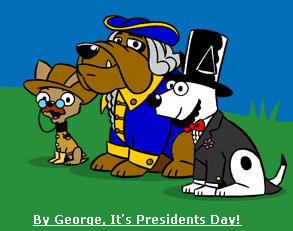 Steak FingersMashed PotatoesGreen BeansFruit / Wheat BreadMilk ChoiceSpaghetti & Meat sauceSteamed CornSide SaladFruit & Garlic ToastMilk Choice  Chili DogsBaked TotsSteamed CarrotsFruit  CupMilk Choice        Chicken on BunRanch Style BeansBaked ChipsBroccoli / ranchFruit Cup/Milk Choice26  Kolaches27   Jamwiches28  Oatmeal & ToastAll lunches served with Fruit, Vegetables and MilkThis institution is an equal opportunity provider.Chili Cheese PieSteamed CornRefried BeansFruit CupMilk ChoiceChicken FajitasRefried BeansSpanish RiceFruit /  SalsaMilk ChoiceHot Orange  ChickenOver RiceBroccoli / ranchFruit / Fortune CookieMilk ChoiceMenus are subject to change